Twinning dinner with Brunoy GuestsPlease send cheques to: Monique Pottage, 108 Croydon Road, Reigate, RH2 0NQ by Monday 9 SeptemberDate: 	Saturday 14th September 2019Time: 	7:30 for 8 PM  Cost: 	£25 per person (British only)Venue: 	Reigate College, Rushworth Road RH2 0QFName:  ______________________________________________________E-mail: _______________________________________________________Please print the above information if completing by handI/we would like to reserve …...... seats for the dinner, including our French guests*I/we enclose a cheque for £ …...., payable to Reigate and Banstead Twinning Association OR   I/we have paid directly into the Twinning account  Sort Code  40 38 10,  A/C  No. 1060333  and e-mailed Monique mpottage@hotmail.co.uk and the treasurer Robert Bogin robert.bogin@btinternet.com*cross out if not applicableThere will be a cash bar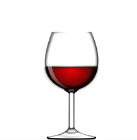 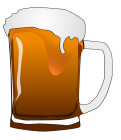 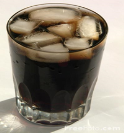 